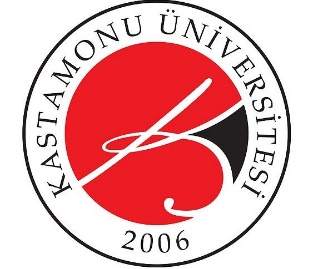      KURSİYET BİLGİSİ                                                                                                       KAYIT NO:     KURS BAŞLAMA TARİHİ: 26 ŞUBAT 2024     Kontenjanlar 15 kişi ile sınırlıdır. Gitar kursiyerler tarafından temin edilecektir.Eğitmen: 0541 362 78 28ADI SOYADIT.C. KİMLİK NUMARASID. TARİHİÖĞRENCİ NUMARASITELEFON NUMARASIENSTİTÜ/FAKÜLTE/Y.O./M.Y.OSALI – PERŞEMBE - CUMARTESİ19:00 – 20:30